от 03.05.2017 г.				 						№ 697О  предельном уровне соотношения среднемесячной заработной платы руководителей, их заместителей, главных бухгалтеров  муниципальных унитарных предприятий МО «Город Мирный», муниципальных казенных и бюджетных учреждений МО «Город Мирный» и среднемесячной заработной платы работников этих предприятий и учреждений и признании утратившим силу Постановления городской Администрации от 09.12.2016 № 1629В соответствии со статьей 145 Трудового кодекса Российской Федерации, городская Администрация постановляет:	1. Установить предельный уровень соотношения среднемесячной заработной платы руководителей, их заместителей и главных бухгалтеров муниципальных унитарных предприятий МО «Город Мирный» и среднемесячной заработной платы работников этих предприятий (без учета заработной платы руководителей, их заместителей и главных бухгалтеров муниципальных унитарных предприятий МО «Город Мирный)  в  кратности 1 к 5.	2. Установить предельный уровень соотношения среднемесячной заработной платы  руководителей, их заместителей и главных бухгалтеров муниципальных казенных и бюджетных учреждений МО «Город Мирный»  и среднемесячной заработной платы работников этих учреждений (без учета заработной платы руководителей, их заместителей и главных бухгалтеров муниципальных казенных и бюджетных учреждений МО «Город Мирный») в кратности 1 к 4.3. Признать утратившим силу Постановление городской Администрации от 09.12.2016 № 1629 «О  предельном уровне соотношения среднемесячной заработной платы руководителей муниципальных унитарных предприятий МО «Город Мирный», муниципальных казенных и бюджетных учреждений МО «Город Мирный», их заместителей, главных бухгалтеров и среднемесячной заработной платы работников этих предприятий и учреждений».	4. Настоящее Постановление вступает в силу с момента опубликования.	5. Опубликовать настоящее Постановление в порядке, установленном Уставом МО «Город Мирный». 	6. Контроль исполнения настоящего Постановления оставляю за собой.И.о. Главы города						                К.Н. АнтоновАДМИНИСТРАЦИЯМУНИЦИПАЛЬНОГО ОБРАЗОВАНИЯ«Город Мирный»МИРНИНСКОГО РАЙОНАПОСТАНОВЛЕНИЕ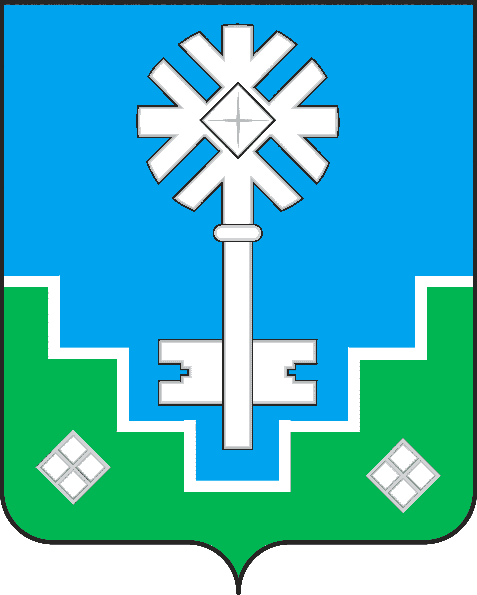 МИИРИНЭЙ ОРОЙУОНУН«Мииринэй куорат»МУНИЦИПАЛЬНАЙ ТЭРИЛЛИИ ДЬАhАЛТАТАУУРААХ